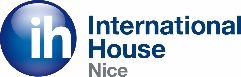 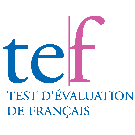 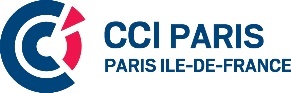 LIEU D’EXAMEN : 		 International House 1er étage        				27, Rue Rossini, 06000 NICECode d’entrée : 132, puis clocheIndiquer par une croix le TEF que vous souhaitez passer :□ TEF ANF (nationalité) □ TEF Résident (carte de résident) □ TEF Tout Public/Etudes (université)   □ TEF Québec (immigration)    □ TEF Canada (immigration)Préparation au TEF : 4 cours consécutifs = 70€                         Oui □             Non □2 cours par semaine d’1h30 – le mardi & le jeudi de 18h à 19h30 - Cours en ligne sur ZOOM avec un professeur en face à face « live »  - Possibilité de s’inscrire pour une semaine (2 séances de 1h30 = 35€)DATE DE SESSION :    …   /  …  /2021					ETRE LIBRE DE 13h à 18h                                       Aucun retard n’est autorisé. Apporter impérativement pièce d’identité et stylo noirToutes les épreuves se passent sur ordinateur avec un clavier français (AZERTY), sauf l’expression orale.INSCRIPTION : AUCUNE INSCRIPTION N’EST PRISE EN COMPTE SANS PAIEMENTMademoiselle   	Madame  	Monsieur NOM	 (majuscules) 	: ………………………………………………………………..……………Nom de jeune fille (majuscules) 	: …………………………………..……………………..…..PRENOMS (majuscules) 	: ……………………………………………………………..………Né(e) le : Jour    …  / Mois …  / Année    …     	Pays de Naissance : ……………………..…..Nationalité : ………………………………………Langue maternelle :  ………………………….. Adresse :………..………………………………………………………………………………… Code postal 	: ……………………Ville : ………………………………………………………..Email	: ………..………………………………………………………… Mobile 	:………………………Photocopie pièce d’identité 		Oui 		Non Payé à Nice le : ……………………………………… La somme de …………….€par chèque        en espèces        par carte bleue       par Internet    par virement Signature du candidat : …………………………………………………En cas d’annulation Moins de 10 jours avant la session - votre inscription ne sera pas rembourséePlus de 10 jours avant la session – Remboursement moins les frais de gestion qui s’élèvent à 50€La collecte de ces informations permet le traitement de votre inscription. Ces données sont accessibles par le personnel administratif, pédagogique, comptable et par la Direction. Elles sont transmises à la Chambre de Commerce et d’Industrie de Paris pour valider votre inscription au test TEF.